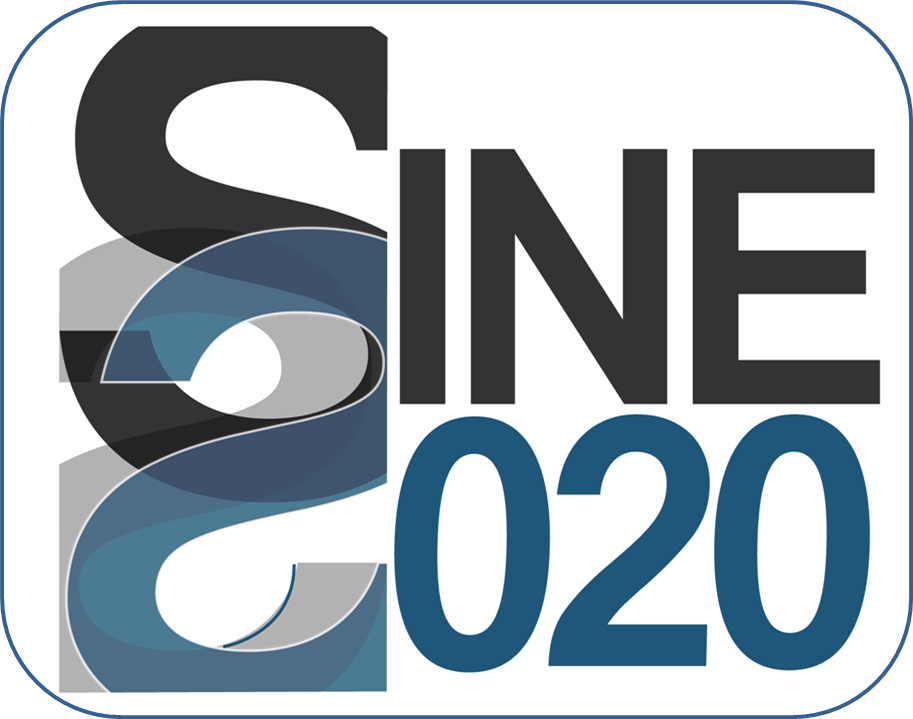 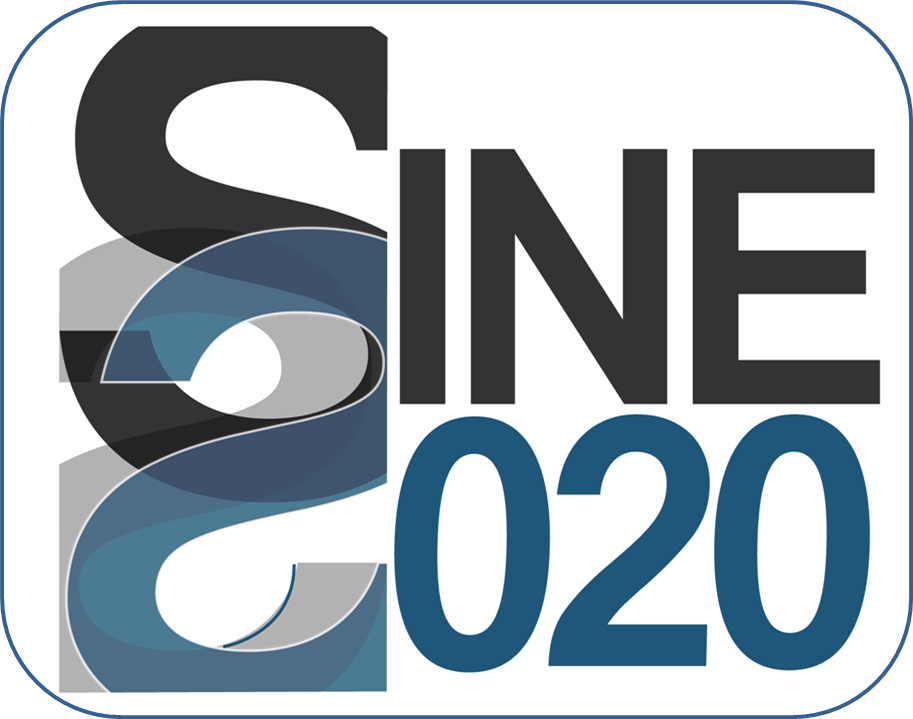 Date of receipt: ......................   Application FormCall for proposals 2016: Neutron and Muon specialized SchoolsTo be sent by email to alain.menelle@cea.fr before 30/11/2016 Applicant’s dataDescription of the schoolProposers accepting funding from SINE2020 agree to make available their teaching material for the
SINE2020 e-learning portal.Applicant InstitutionApplicant InstitutionApplicant InstitutionApplicant InstitutionNameNameNameNamePhoneAddressWebMain OrganizerMain OrganizerMain OrganizerMain OrganizerTitleNameFunctionFunctionEmailPhoneMobileContact Person (if other than the Main Organizer)Contact Person (if other than the Main Organizer)Contact Person (if other than the Main Organizer)Contact Person (if other than the Main Organizer)TitleNameFunctionFunctionEmailPhoneMobileNameNameType (Theoretical, practical, data treatment, …)LanguageLocation Date(s)Anticipated attendant countriesAnticipated attendant countriesAnticipated attendant countriesAnticipated attendant countriesNumber of lecturersNon-national lecturersNumber of participantsNon-national participantsDescription of the school / max 2000 charactersScope and international position of the event / max 2000 charactersSpeakers and lecturers  (including short CV of a few lines for each person)Planned ProgrammeE-learningSpecify how you would like to use the neutron e-learning platform e.g. for making available your teaching material or developing online exercises/quizzes or modules.Detailed costsDetailed costsRequested SINE2020 supportEUROther expected resources (EUR)DateMain OrganizerDateInstitutional signature